Honoraires de transaction 2024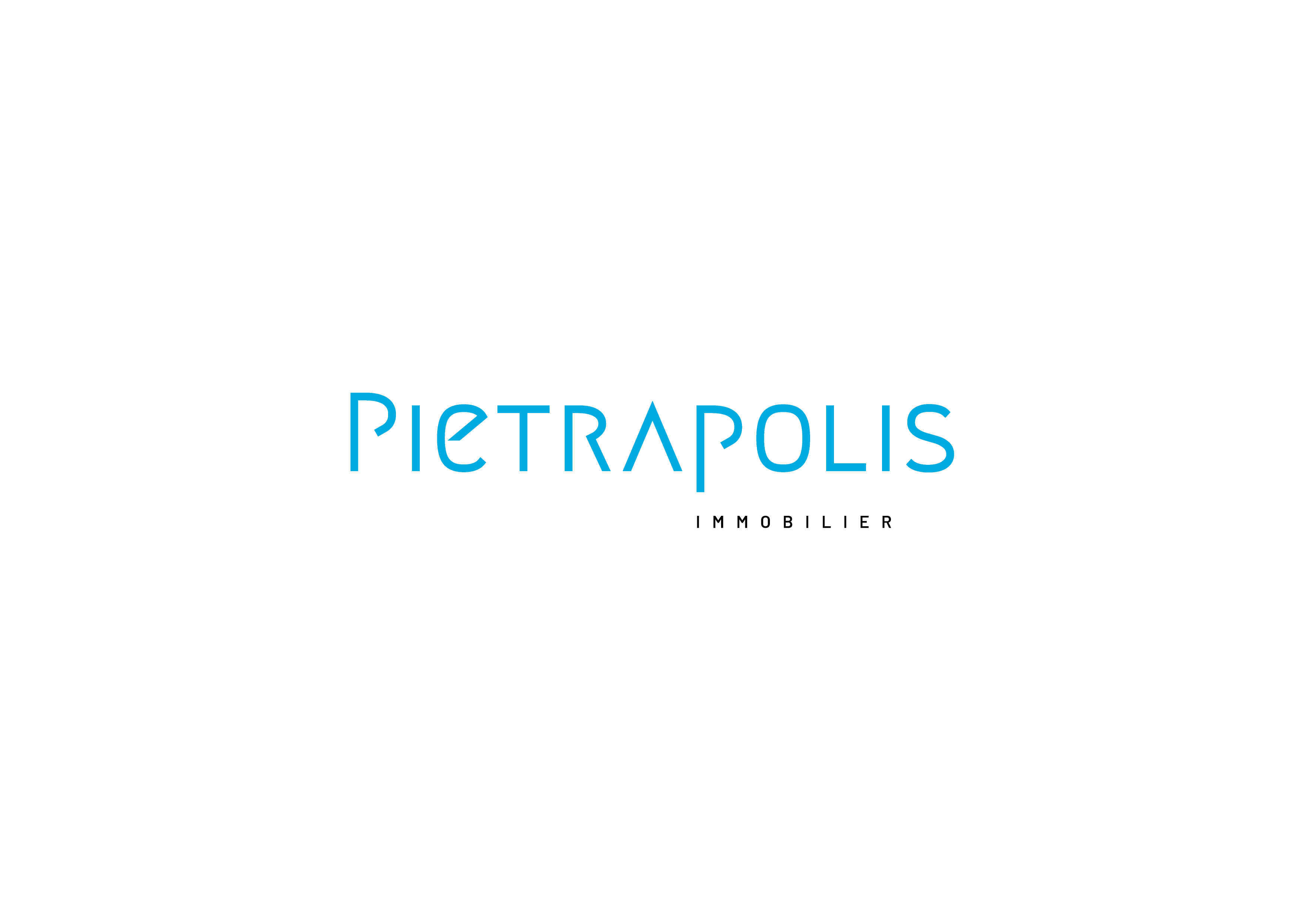 Mandat ExclusifMandat ExclusifMandat ExclusifMandat ExclusifHonoraires Jusqu’à120 000 €6 000 €de120 001 €à300 000 €5 % À partir de300 001 €4 %Mandat SimpleMandat SimpleMandat SimpleMandat SimpleJusqu’à120 000 €7 000 €De120 001 €à300 000 €6 %À partir de300 001 €5 %Mandat de RechercheMandat de RechercheMandat de RechercheMandat de RechercheJusqu’à         120 000 €            120 000 €   7 000 €De 120 001 €à300 000 €6%À partir de300 001 €5 %Garage - Parking - CaveGarage - Parking - CaveGarage - Parking - CaveGarage - Parking - Cave      Forfait de 2 000€Fonds de commerceFonds de commerceFonds de commerceFonds de commerce8 %EstimationEstimationEstimationEstimation150 €